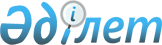 Об определении помещений для встреч с избирателями в городе Алматы
					
			Утративший силу
			
			
		
					Постановление Акимата города Алматы от 12 декабря 2011 года N 4/1023. Зарегистрировано в Департаменте юстиции города Алматы 13 декабря 2011 года за N 908. Утратило силу постановлением акимата города Алматы от 13 марта 2015 года № 1/163      Сноска. Утратило силу постановлением акимата города Алматы от 13.03.2015 № 1/163 (вводится в действие со дня первого официального опубликования).      В соответствии с пунктом 4 статьи 28 Конституционного закона Республики Казахстан от 28 сентября 1995 года «О выборах в Республике Казахстан», акимат города Алматы ПОСТАНОВЛЯЕТ:



      1. Определить перечень помещений, предоставляемых на договорной основе для встреч с избирателями:

      1) кандидатам в депутаты Мажилиса Парламента Республики Казахстан, согласно приложению 1 к настоящему постановлению;

      2) кандидатам в депутаты маслихата города Алматы, согласно приложению 2 к настоящему постановлению;

      3) кандидатам в Президенты Республики Казахстан, согласно приложению 3 к настоящему постановлению.



      2. Управлению внутренней политики города Алматы совместно с Территориальной избирательной комиссией города Алматы (по согласованию) составить график встреч кандидатов с избирателями и опубликовать его в средствах массовой информации.



      3. Признать утратившим силу постановление акимата города Алматы «Об определении помещений для встреч с избирателями в городе Алматы» от 2 марта 2011 года № 1/122 (зарегистрированное в Реестре государственной регистрации нормативных правовых актов № 883, опубликованное 3 марта 2011 года в газетах «Вечерний Алматы» № 30 (12228) и «Алматы ақшамы» № 24).



      4. Контроль за выполнением настоящего постановления возложить на заместителя акима города Алматы С.Сейдуманова.



      5. Настоящее постановление вводится в действие по истечении десяти календарных дней после дня его первого официального опубликования, за исключением подпунктов 1), 2) пункта 1 и пунктов 2, 3, которые вводятся в действие со дня первого официального опубликования.      Аким города Алматы              А. ЕсимовПриложение 1

к постановлению акимата города Алматы

от 12 декабря 2011 года № 4/1023 

Перечень помещений,

предоставляемых на договорной основе для встреч с избирателями

кандидатам в депутаты Мажилиса Парламента Республики КазахстанПриложение 2

к постановлению акимата города Алматы

от 12 декабря 2011 года № 4/1023 

Перечень помещений,

предоставляемых на договорной основе для встреч

с избирателями кандидатам в депутаты маслихата

города АлматыПриложение 3

к постановлению акимата города Алматы

от 12 декабря 2011 года № 4/1023 

Перечень помещений,

предоставляемых на договорной основе для встреч

с избирателями кандидатам в Президенты Республики

Казахстан
					© 2012. РГП на ПХВ «Институт законодательства и правовой информации Республики Казахстан» Министерства юстиции Республики Казахстан
				№Место проведенияМесто проведения№Наименование организацииАдресАлатауский районАлатауский районАлатауский район1Общеобразовательная школа № 149 Микрорайон «Айгерим», ул.Ленина, 632Общеобразовательная школа № 26Микрорайон «Шанырак-2», ул.Жанкожа батыра, 578«а»Алмалинский районАлмалинский районАлмалинский район3Общеобразовательная школа № 96Улица Тлендиева, 354Общеобразовательная школа № 55Улица Ауэзова, 36Ауэзовский районАуэзовский районАуэзовский район5Общеобразовательная школа № 176Микрорайон «Калкаман-3», улица Макатаева, 476Общеобразовательная школа № 117Микрорайон «Жетысу-2», 8«б»Бостандыкский районБостандыкский районБостандыкский район7Общеобразовательная школа № 146Проспект Гагарина, 3118Общеобразовательная школа № 65Улица Сатпаева, 101Жетысуский районЖетысуский районЖетысуский район9Общеобразовательная школа № 148Микрорайон «Кулагер», 5210Общеобразовательная школа № 118Микрорайон «Айнабулак-2», 65Медеуский районМедеуский районМедеуский район11Школа-гимназия № 12Улица Уалиханова, 7912Казахский Национальный аграрный университетПроспект Абая, 8Турксибский район Турксибский район Турксибский район 13Дом культуры «Аэропорта»Улица Майлина, 4214Средняя школа № 32Проспект Суюнбая, 489№Место проведенияМесто проведения№Наименование организацииАдресОкруг № 1 Алмалинского районаОкруг № 1 Алмалинского районаОкруг № 1 Алмалинского района1Общеобразовательная школа № 75Улица Туркебаева, 1762Гимназия № 34Улица Брусиловского, 153Общеобразовательная школа № 96Улица Тлендиева, 354Средняя школа № 58Улица Тургут Озала, 30Округ № 2 Алатауского районаОкруг № 2 Алатауского районаОкруг № 2 Алатауского района5№166 физико-математический лицейУлица Горняцкая, 56Общеобразовательная школа № 91Улица Докучаева, 31«а»Округ № 3 Алмалинского районаОкруг № 3 Алмалинского районаОкруг № 3 Алмалинского района7Гимназия № 79Улица Жарокова, 98Гимназия № 18Улица Радостовца, 389Общеобразовательная школа № 67Улица Розыбакиева, 3310Общеобразовательная школа № 128Улица Жарокова, 18Округ № 4 Алмалинского районаОкруг № 4 Алмалинского районаОкруг № 4 Алмалинского района11Алматинский индустриальный колледжУлица Толе би, 10612Лицей № 8Улица Шарипова, 105«а»13Алматинский колледж транспорта и коммуникацийУлица Шевченко, 9514Казахская академия спорта и туризмаПроспект Абая, 83/85Округ № 5 Алмалинского районаОкруг № 5 Алмалинского районаОкруг № 5 Алмалинского района15Университет иностранных языков и деловой карьерыУлица Казыбек би, 16816Музыкальная школа им.ЖубановаУлица Ауэзова, 66/517Лицей № 124Улица Богенбай батыра, 11418Общеобразовательная школа № 55Улица Ауэзова, 36Округ № 6 Алмалинского районаОкруг № 6 Алмалинского районаОкруг № 6 Алмалинского района19Казахский Государственный женский педагогический университет Улица Айтеке би, 9920Гимназия № 25Улица Кабанбай батыра, 12821Гимназия № 15Улица Гоголя, 3322Лицей № 39Улица Толе би, 76Округ № 7 Ауэзовского района Округ № 7 Ауэзовского района Округ № 7 Ауэзовского района 23Евразийский институт  рынкаУлица Рыскулбекова, 39 «а»24Средняя школа № 13Микрорайон 11, 36Округ № 8 Ауэзовского районаОкруг № 8 Ауэзовского районаОкруг № 8 Ауэзовского района25КазЭУим.Рыскулова,Улица Жандосова, 5526Средняя школа № 158Микрорайон «Мамыр», ул. Степная, 8Округ № 9 Ауэзовского районаОкруг № 9 Ауэзовского районаОкруг № 9 Ауэзовского района27Средняя школа № 86Микрорайон 6, 6328Школа-гимназия № 173Микрорайон «Мамыр-1», 21Округ № 10 Ауэзовского районаОкруг № 10 Ауэзовского районаОкруг № 10 Ауэзовского района29Школа-гимназия № 27Микрорайон 5, 8 «б»30Политехнический колледжМикрорайон «Тастак-1», 1«в»Округ № 11 Ауэзовского районаОкруг № 11 Ауэзовского районаОкруг № 11 Ауэзовского района31Филиал КазЭУим.РыскуловаМикрорайон 1, 76 «а»32Казахский Университет путей сообщенийМикрорайон «Жетысу-1», 32«а»Округ № 12 Ауэзовского районаОкруг № 12 Ауэзовского районаОкруг № 12 Ауэзовского района33Школа-гимназия № 111Микрорайон 1, 37«б»34Средняя школа № 126Микрорайон «Аксай-4», 66Округ № 13 Ауэзовский районОкруг № 13 Ауэзовский районОкруг № 13 Ауэзовский район35Средняя школа № 133Микрорайон «Аксай 1», 2636Средняя школа № 123Микрорайон «Аксай-3а», 54Округ № 14 Алатауского районаОкруг № 14 Алатауского районаОкруг № 14 Алатауского района37Общеобразовательная школа № 149 Микрорайон «Айгерим», ул.Ленина, 6338Общеобразовательная школа № 154Микрорайон «Акбулак», ул.К.Шарипова, 38Округ № 15 Ауэзовского районаОкруг № 15 Ауэзовского районаОкруг № 15 Ауэзовского района39Казахско–турецкий лицейМикрорайон «Аксай-3б», 2740Городская клиническая больница № 1Микрорайон «Калкаман», ул.Ауэзова, 2Округ № 16 Бостандыкского районаОкруг № 16 Бостандыкского районаОкруг № 16 Бостандыкского района41Общеобразовательная школа № 40Микрорайон «Орбита-3», 55«а»42Гимназия № 60Микрорайон «Орбита-1», 41Округ № 17 Бостандыкского районаОкруг № 17 Бостандыкского районаОкруг № 17 Бостандыкского района43Общеобразовательная школа № 63Улица Каблукова, 8844Школа-гимназия № 68Микрорайон «Орбита-2», 25Округ № 18 Бостандыкского районаОкруг № 18 Бостандыкского районаОкруг № 18 Бостандыкского района45Общеобразовательная школа № 125улица Левитана, 246Общеобразовательная школа № 70Микрорайон «Казахфильм», 16«а»Округ № 19 Бостандыкского районаОкруг № 19 Бостандыкского районаОкруг № 19 Бостандыкского района47Школа-гимназия № 94Проспект Гагарина, 135«а»48Общеобразовательная школа № 65Улица Сатпаева, 101Округ № 20 Бостандыкского районаОкруг № 20 Бостандыкского районаОкруг № 20 Бостандыкского района49Школа-гимназия № 73Улица Басенова, 1450Профессиональный лицей № 7Улица Тимирязева, 50Округ № 21 Бостандыкского районаОкруг № 21 Бостандыкского районаОкруг № 21 Бостандыкского района51Школа-гимназия № 51Улица Мусрепова, 2352Школа-гимназия № 81Бульвар Бухар Жырау, 81Округ № 22 Бостандыкского районаОкруг № 22 Бостандыкского районаОкруг № 22 Бостандыкского района53Гимназия № 138Микрорайон «Коктем-1», 26«а»54Школа-гимназия № 21Улица Пирогова, 28Округ № 23 Жетысуского районаОкруг № 23 Жетысуского районаОкруг № 23 Жетысуского района55Средняя школа № 80 Улица Победы, 2656Средняя школа № 101Улица Жансугурова, 352Округ № 24 Жетысуского районаОкруг № 24 Жетысуского районаОкруг № 24 Жетысуского района57Средняя школа № 66 Улица Казакова, 658Средняя школа № 148Микрорайон «Кулагер» Округ № 25 Жетысуского районаОкруг № 25 Жетысуского районаОкруг № 25 Жетысуского района59Средняя школа № 43 Улица Шилова, 560Средняя школа № 143Улица Нусупбекова, 26Округ № 26 Алатауского районаОкруг № 26 Алатауского районаОкруг № 26 Алатауского района61Общеобразовательная школа № 152Микрорайон «Улжан-1», 8162Общеобразовательная школа № 169Улица Утемисова, 109Округ № 27 Жетысуского районаОкруг № 27 Жетысуского районаОкруг № 27 Жетысуского района63Средняя школа № 110 Микрорайон «Айнабулак–3», 166«а»64Средняя школа № 137Микрорайон «Айнабулак–2», 65«а»65Средняя школа № 87Микрорайон «Дорожник», 38«а»Округ № 28 Медеуского районаОкруг № 28 Медеуского районаОкруг № 28 Медеуского района66Университет «Туран»Улица Л.Чайкиной, 12 «а»67Школа-лицей № 30Проспект Достык, 226 «а»Округ № 29 Медеуского районаОкруг № 29 Медеуского районаОкруг № 29 Медеуского района68Алматинский дворец школьниковПроспект Достык, 12469Школа–лицей № 131Микрорайон «Самал-2», 22Округ № 30 Медеуского районаОкруг № 30 Медеуского районаОкруг № 30 Медеуского района70Казахский национальный Педагогический университет им. АбаяПроспект Достык, 1371Школа-гимназия № 159Улица Кабанбай батыра, 86Округ № 31 Медеуского районаОкруг № 31 Медеуского районаОкруг № 31 Медеуского района72Образовательная школа № 52 Улица Пушкина, 173Школа-гимназия № 4Улица Янушкевича, 58Округ № 32 Медеуского районаОкруг № 32 Медеуского районаОкруг № 32 Медеуского района74Образовательная школа № 172Микрорайон «Думан»,  ул. Каркаралы, 1575Образовательная школа № 98Улица Татибекова, 89Округ № 33 Турксибского районаОкруг № 33 Турксибского районаОкруг № 33 Турксибского района76Дом  школьников № 6Проспект Сейфуллина, 1377Общеобразовательная школа № 49Улица Кассина, 47Округ № 34 Турксибского районаОкруг № 34 Турксибского районаОкруг № 34 Турксибского района78Дом культуры «Аэропорта»Улица Майлина, 4279Школа-гимназия № 44Улица Огарева, 6 Округ № 35 Турксибского районаОкруг № 35 Турксибского районаОкруг № 35 Турксибского района80Общеобразовательная школа № 142Микрорайон «Жулдыз-1»81Общеобразовательная школа № 115Микрорайон «Алтай-1»Округ № 36 Турксибского районаОкруг № 36 Турксибского районаОкруг № 36 Турксибского района82Общеобразовательная школа № 84Улица Тельмана, 5683Общеобразовательная школа № 50Улица Бурундайская, 44Округ № 37 Турксибского районаОкруг № 37 Турксибского районаОкруг № 37 Турксибского районаШкола-гимназия № 83Улица Шолохова, 28Поликлиника № 9Улица Шолохова, 17№Место проведенияМесто проведения№Наименование организацииАдресАлатауский районАлатауский районАлатауский район1№ 166 физико-математический лицейУлица Горняцкая, 52Общеобразовательная школа № 91Улица Докучаева, 31«а»3Общеобразовательная школа № 149 Микрорайон «Айгерим», ул.Ленина, 634Общеобразовательная школа № 154Микрорайон «Акбулак», ул.К.Шарипова, 385Общеобразовательная школа № 152Микрорайон «Улжан-1», 816Общеобразовательная школа № 169Улица Утемисова, 109Алмалинский районАлмалинский районАлмалинский район7Общеобразовательная школа № 75Улица Туркебаева, 1768Гимназия № 34Улица Брусиловского, 159Общеобразовательная школа № 96Улица Тлендиева, 3510Школа № 58Улица Тургут Озала, 3011Гимназия № 79Улица Жарокова, 912Гимназия № 18Улица Радостовца, 3813Общеобразовательная школа № 67Улица Розыбакиева, 3314Общеобразовательная школа № 128Улица Жарокова, 1815Алматинский индустриальный колледжУлица Толе би, 10616Лицей № 8Улица Шарипова, 105«а»17Алматинский колледж транспорта и коммуникацийУлица Шевченко, 9518Казахская академия спорта и туризмаПроспект Абая, 83/8519Университет иностранных языков и деловой карьерыУлица Казыбек би, 16820Музыкальная школа им. ЖубановаУлица Ауэзова, 66/521Лицей № 124Улица Богенбай батыра, 11422Общеобразовательная школа № 55Улица Ауэзова, 3623Казахский Государственный женский педагогический университет Улица Айтеке би, 9924Гимназия № 25Улица Кабанбай батыра, 12825Гимназия № 15Улица Гоголя, 3326Лицей № 39Улица Толе би, 76Ауэзовский районАуэзовский районАуэзовский район27Евразийский институт рынкаУлица Рыскулбекова, 39 «а»28Средняя школа № 13Микрорайон 11, 3629КазЭУим.Рыскулова,Улица Жандосова, 5530Средняя школа № 158Микрорайон «Мамыр», ул.Степная, 831Средняя школа № 86Микрорайон 6, 6332Школа-гимназия № 173Микрорайон  «Мамыр-1», 2133Школа-гимназия № 27Микрорайон 5, 8 «б»34Политехнический колледжМикрорайон «Тастак-1», 1«в»35Филиал КазЭУим.РыскуловаМикрорайон 1, 76 «а»36Казахский Университет путей сообщенийМикрорайон «Жетысу-1», 32«а»37Школа-гимназия № 111Микрорайон 1, 37 «б»38Средняя школа № 126Микрорайон «Аксай-4», 6639Средняя школа № 133Микрорайон «Аксай 1», 2640Средняя школа № 123Микрорайон «Аксай-3а», 5441Казахско–турецкий лицейМикрорайон «Аксай-3б», 2742Городская клиническая больница № 1Микрорайон «Калкаман», ул.Ауэзова, 2Бостандыкский районБостандыкский районБостандыкский район43Общеобразовательная школа № 40Микрорайон «Орбита-3», 55«а»44Гимназия № 60Микрорайон «Орбита-1», 4145Общеобразовательная школа № 63Улица Каблукова, 8846Школа-гимназия № 68Микрорайон «Орбита-2», 2547Общеобразовательная школа № 125улица Левитана, 248Общеобразовательная школа № 70Микрорайон «Казахфильм», 16«а»49Школа-гимназия № 94Проспект Гагарина, 135«а»50Общеобразовательная школа № 65Улица Сатпаева, 10151Школа-гимназия № 73Улица Басенова, 1452Профессиональный лицей № 7Улица Тимирязева, 5053Школа-гимназия № 51Улица Мусрепова, 2354Школа-гимназия № 81Бульвар Бухар Жырау, 8155Гимназия № 138Микрорайон «Коктем-1», 26«а»56Школа-гимназия № 21Улица Пирогова, 28Жетысуский районЖетысуский районЖетысуский район57Средняя школа № 80Улица Победы, 2658Средняя школа № 101Улица Жансугурова, 35259Средняя школа № 66Улица Казакова, 660Средняя школа № 148Микрорайон «Кулагер» 61Средняя школа № 43Улица Шилова, 562Средняя школа № 143Улица Нусупбекова, 2663Средняя школа № 110Микрорайон «Айнабулак–3», 166«а»64Средняя школа № 137Микрорайон «Айнабулак–2», 65«а»65Средняя школа № 87Микрорайон «Дорожник», 38«а»Медеуский районМедеуский районМедеуский район66Университет «Туран»Улица Л.Чайкиной, 12 «а»67Школа-лицей № 30Проспект Достык, 226 «а»68Алматинский дворец школьниковПроспект Достык, 12469Школа–лицей № 131Микрорайон «Самал-2», 2270Казахский национальный Педагогический университет им.АбаяПроспект Достык, 1371Школа-гимназия № 159Улица Кабанбай батыра, 8672Образовательная школа № 52 Улица Пушкина, 173Школа-гимназия № 4Улица Янушкевича, 5874Образовательная школа № 172Микрорайон «Думан», ул.Каркаралы, 1575Образовательная школа № 98Улица Татибекова, 89Турксибский районТурксибский районТурксибский район76Дом  школьников № 6Проспект Сейфуллина, 1377Общеобразовательная школа № 49Улица Кассина, 4778Дом культуры «Аэропорта»Улица Майлина, 4279Школа-гимназия № 44Улица Огарева, 6 80Общеобразовательная школа № 142Микрорайон «Жулдыз-1»81Общеобразовательная школа №115Микрорайон «Алтай-1»82Общеобразовательная школа № 84Улица Тельмана, 5683Общеобразовательная школа № 50Улица Бурундайская, 4484Школа-гимназия № 83Улица Шолохова, 2885Поликлиника № 9Улица Шолохова, 17